СОВЕТ ДЕПУТАТОВ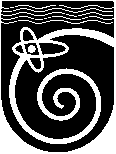 городского округа Протвино Московской областиРЕШЕНИЕ от 31.05.2021 № 147/35Об отчете Главы городского округа Протвино Московской области о результатах деятельности Администрации городского округа Протвино Московской области за 2020 годВ соответствии со ст. 35 Федерального закона от 06.10.2003 №131-ФЗ «Об общих принципах организации местного самоуправления в Российской Федерации»,  Уставом муниципального образования «Городской округ Протвино Московской области», заслушав отчет Главы городского округа Протвино Московской области о результатах деятельности Администрации городского округа Протвино Московской области за 2020 год, Совет депутатов городского округа Протвино Московской областиРЕШИЛ:1. Принять к сведению отчет Главы городского округа Протвино Московской области о результатах деятельности Администрации городского округа Протвино Московской области за 2020 год.2. Признать деятельность Администрации городского округа Протвино Московской области за 2020 год удовлетворительной.3. Направить настоящее решение для опубликования в газете «Протвино сегодня» и разместить на официальном сайте Администрации городского округа Протвино Московской области protvino.ru.Заместитель Председателя   Совета депутатов городского округа Протвино Московской областиА.А. Евсиков